РЕШЕНИЕот  21 декабря 2021г.                                                                                       № 314с. Усть-НицинскоеО передаче осуществления части полномочий администрации Усть-Ницинского сельского поселения администрации Слободо-Туринского муниципального района для решения вопросов местного значения в 2022 годуВ целях обеспечения соблюдения бюджетного законодательства Российской Федерации и иных нормативных правовых актов, регулирующих бюджетные правоотношения, в соответствии с частью 4 статьи 15 Федерального закона от 06.10.2003 № 131-ФЗ «Об общих принципах организации местного самоуправления в Российской Федерации», статьями 265, 269.2 Бюджетного кодекса Российской Федерации, частью 8 статьи 99 Федерального закона от 05.04.2013 № 44-ФЗ «О контрактной системе в сфере закупок товаров, работ, услуг для обеспечения государственных и муниципальных нужд», статьей 56 Устава Усть-Ницинского сельского поселения, Дума Усть-Ницинского сельского поселенияРЕШИЛА:1. Передать осуществление полномочия администрацией Усть-Ницинского сельского поселения в 2022 году для решения вопросов местного значения «составление и рассмотрение проекта бюджета поселения, утверждение и исполнение бюджета поселения, осуществление контроля за его исполнением, составление и утверждение отчета об исполнении бюджета поселения» администрации Слободо-Туринского муниципального района в части: осуществление контроля за исполнением бюджета.2.    Предусмотреть межбюджетные трансферты в сумме:- 175,0 тыс. рублей в 2022 году из бюджета Усть-Ницинского сельского поселения администрации Слободо-Туринского муниципального района в целях финансового обеспечения расходных обязательств, возникающих при осуществлении указанных полномочий администрацией Усть-Ницинского сельского поселения.3.  Администрации Усть-Ницинского сельского поселения заключить соответствующее соглашение с администрацией Слободо-Туринского муниципального района о передаче полномочий осуществления внутреннего муниципального финансового контроля. 4.    Действия настоящего решения вступают в силу с 01.01.2022 года.5.    Решение Думы Усть-Ницинского сельского поселения от 26.11.2021г. № 304 «О передаче полномочий по осуществлению внутреннего муниципального финансового контроля в 2022 году» признать утратившим силу.6.  Опубликовать настоящее Решение в «Информационном вестнике Усть-Ницинского сельского поселения» и разместить на официальном сайте Усть-Ницинского сельского поселения в информационно-телекоммуникационной сети Интернет: www.усть-ницинское.рф.7.    Контроль за исполнением данного решения возложить на комиссию по экономическим вопросам (Ишутин Н.А.)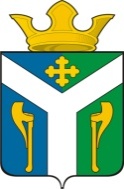 ДУМАУсть – Ницинскогосельского поселенияСлободо – Туринского муниципального районаСвердловской областиПредседатель Думы Усть-Ницинского сельского поселения______________ Ю.И. ВостриковГлава Усть-Ницинского сельского поселения________________ А.С.Лукин